Stöd för genomförande av en lärgruppVad är en lärgrupp? Det är en verksamhetsform inom folkbildningen som används när din förening – styrelse, tränarkollegor och/eller träningsgrupp vill lära något nytt och utvecklas tillsammans. Lärgruppens grund är själva samtalet och ska skapa möjligheter för utbyte av erfarenheter, olika perspektiv och upplevelser, vilket kan ske både fysiskt och digitalt. Det kan handla om att arbeta med vision och mål, värdegrundsfrågor, mat och träning, mental träning med mera. Det viktiga är att temat är meningsfullt för er grupp och skapar ett engagemang. Hur kan ett lärgruppsupplägg se ut? Som utgångspunkt till en lärgrupp kan man ha framtagna underlag och material från Svenska Simförbundet och SISU Idrottsutbildarna i olika ämnen. Materialet kan ex. bestå av böcker, filmer, samtals- & diskussionsunderlag.

Förslag på upplägg:Ni har hittat ett ämne/område som är aktuellt för er att diskutera och arbeta med för att utveckla, hitta underlag & material för just detta ämne/område. Alla som ska vara med tagit del av det identifierade underlaget & materialet. Första träffen – Uppstart, gå laget runt för att skapa ett gemensamt utgångsläge. Gå igenom lärgruppens syfte och mål, samt sätt dessa ramar och roller. Ge tid till personliga reflektioner, diskussion både i mindre grupper och i storgruppen. Avsluta med att summera träffen och att sätt en plan för fortsatt arbete. Andra och ev fler träffar – Börja med att se tillbaka på föregående träff, följ upp och utvärdera det eventuella arbetet sedan dess. Fortsätt träffen enligt första träffens upplägg som nu tar avstamp ifrån en annan plats och då också ger er möjlighet att komma än längre i era diskussioner och planer. Sista träffen – börja likt tidigare träffar, avsluta med att sätt en långsiktig planering samt summera denna lärgrupp och dess arbete i sin helhet. Vilka slutsatser kan ni dra?Vem kan leda en lärgrupp? Alla kan vara lärgruppsledare! Din uppgift som lärgruppsledare är främst att vara samordnande för gruppen och se till att alla kommer till tals. Ta hjälp av gruppen för att komma överens om hur, när och i vilka kanaler ni kommunicerar under det att lärgruppen pågår. 
https://utbildning.sisuidrottsbocker.se/sisuiu/tranare/idrottens-utbildare/utbildnings-for-largruppsledare/Hur registrerar jag en lärgrupp? Detta görs i Idrottonline (IOL), ni ska där fylla i hur många gånger ni träffats (sammankomster) samt under hur lång tid.  Redovisningen är en förutsättning för att få tillgång till det stöd som SISU erbjuder. Här kan du får hjälp med hur du gör denna registrering - https://utbildning.sisuidrottsbocker.se/sisuiu/tranare/idrottens-utbildare/utbildnings-for-largruppsledare/largruppsledaren/redovisningen/ Tips till ledarrekrytering - BehållaInför träffen kolla på föreläsningen tips till ledarrekrytering på: http://www.simidrottstv.se/video/tips-till-ledarrekrytering-2020-06-25Och fundera under föreläsningens gång på:Vad har ni som förening att erbjuda tränare/ledare?Vad blev din största aha-upplevelsen under föreläsningens gång?Använd frågorna och arbetsbladet nedan för att komma igång med de viktiga samtalen kring att behålla ledare som redan finns i er förening. Förslag på upplägg:
1. Inför ett styrelsemöte/utvecklingsmöte, kolla på föreläsningen.
2. Diskutera frågorna tillhörande rekrytera & behålla på nästkommande träff. Fastställ hur ni ska gå vidare enligt punkten: Nästa steg. Noga fastställ vem som gör vad.
3. Avstäm frågorna Uppföljning på träffen efter det.BehållaVad gör vi idag för att behålla de ledare som redan finns i vår verksamhet?Ange på en skala 1-10 och motivera hur bra vi är idag på att erbjuda våra ledare:

Ny kunskap och kompetens?1              2              3              4              5              6              7              8              9               10
____________________________________________________________________________________________________________________________________________________Personlig utveckling?
       1              2              3              4              5              6              7              8              9               10
____________________________________________________________________________________________________________________________________________________Möjligheter att åka bort, träffa nya vänner?
       1              2              3              4              5              6              7              8              9               10
____________________________________________________________________________________________________________________________________________________Att utnyttja sin kunskap och ta initiativ inom vår organisation?
    1              2              3              4              5              6              7              8              9               10
____________________________________________________________________________________________________________________________________________________Fundera (enskilt, två och två eller i grupp) och dela med dig vad ni kan göra för att nå er målsättning?Definiera 3 konkreta saker ni kan göra för att bli bättre på att behålla ledare inom er förening?1.
2.
3.Nästa stegKopiera era 3 konkreta handlingar ni kan göra för att bli bättre på att
behålla ledare inom er förening?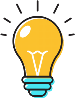 1.
2.
3.Vad kan ni göra för att arbeta mot dessa…. 

Imorgon	
	    	            
Inom en månadInom 6 månUppföljningGå laget runt och återrapportera kring de konkretiserade handlingarna. Vad har gått bra/mindre bra?+
______________________________________________________________________________________________________________________________________________________________________________________________________________________________-______________________________________________________________________________________________________________________________________________________________________________________________________________________________
Vad önskar ni ska leva vidare och hur ska det leva vidare?Nästa steg?Lycka till!Vad ska leva vidare?Hur ska det leva vidare?Vem ska göra detta?